A döntés-tervezetet véleményezte és az alábbi szempontok szerint tartalmáért felelősséget vállal:A Polgármester elé terjeszthető:        		jegyzőA döntés indokolása:A Fejér Megyei Kormányhivatal megkereste Mór Városi Önkormányzatot a Magyar Állam tulajdonát képező Mór, Kapucinus tér 7. szám alatti 485 hrsz.-ú – a volt Móri Okmányirodát magába foglaló - ingatlanon fennálló épületbe beépített riasztórendszer tulajdonjogának rendezése érdekében.A riasztórendszert az Önkormányzat a 2012. október 25. napján létrejött megállapodás szerint nem az ingatlan részeként, hanem a tárgyi eszközök között adta át a Kormányhivatal használatába. A Kormányhivatal vagyonkezelői joga a vonatkozó jogszabályok alapján 2021. január 1. napjával megszűnt, a vagyonkezelői joggal érintett ingatlanokat köteles átadni az MNV Zrt. részére. A riasztórendszer ingatlannal együttes átadásához az Önkormányzatnak a riasztórendszer tulajdonjogáról le kell mondania, vagy visszaadásra kerül és az ingatlanból ki kell szereltetnie.A kiszerelés a többlet költsége és a kétséges újra-felhasználhatósága miatt gazdaságtalan, a tulajdonjogról való lemondás indokolt.Mór Városi Önkormányzat Képviselő-testületének …/2021. (IV. 9.) határozataa Mór, Kapucinus tér 7. szám alatti 485 hrsz.-ú ingatlanon fennálló épület részét képező riasztórendszer tulajdonjogáról való lemondásA Kormány által 27/2021. (I. 29.) Korm. rendelettel kihirdetett veszélyhelyzetre tekintettel, a katasztrófavédelemről és a hozzá kapcsolódó egyes törvények módosításáról szóló 2011. évi CXXVIII. törvény 46. § (4) bekezdésében foglaltak alapján a képviselő-testület hatáskörében eljárva az alábbi döntést hozom:Jóváhagyom, hogy Mór Városi Önkormányzat a Mór, Kapucinus tér 7. szám alatti 485 hrsz.-ú ingatlanon fennálló épület részét képező riasztórendszer tulajdonjogáról visszavonhatatlanul lemondjon.Felkérem a Jegyzőt, hogy a Fejér Megyei Kormányhivatalt tájékoztassa a döntésről.Határidő: 2021. április 15.Felelős: Jegyző (Városfejlesztési és -üzemeltetési Iroda)	Fenyves Péter	Dr. Taba Nikoletta	polgármester	jegyzőElőterjesztés melléklete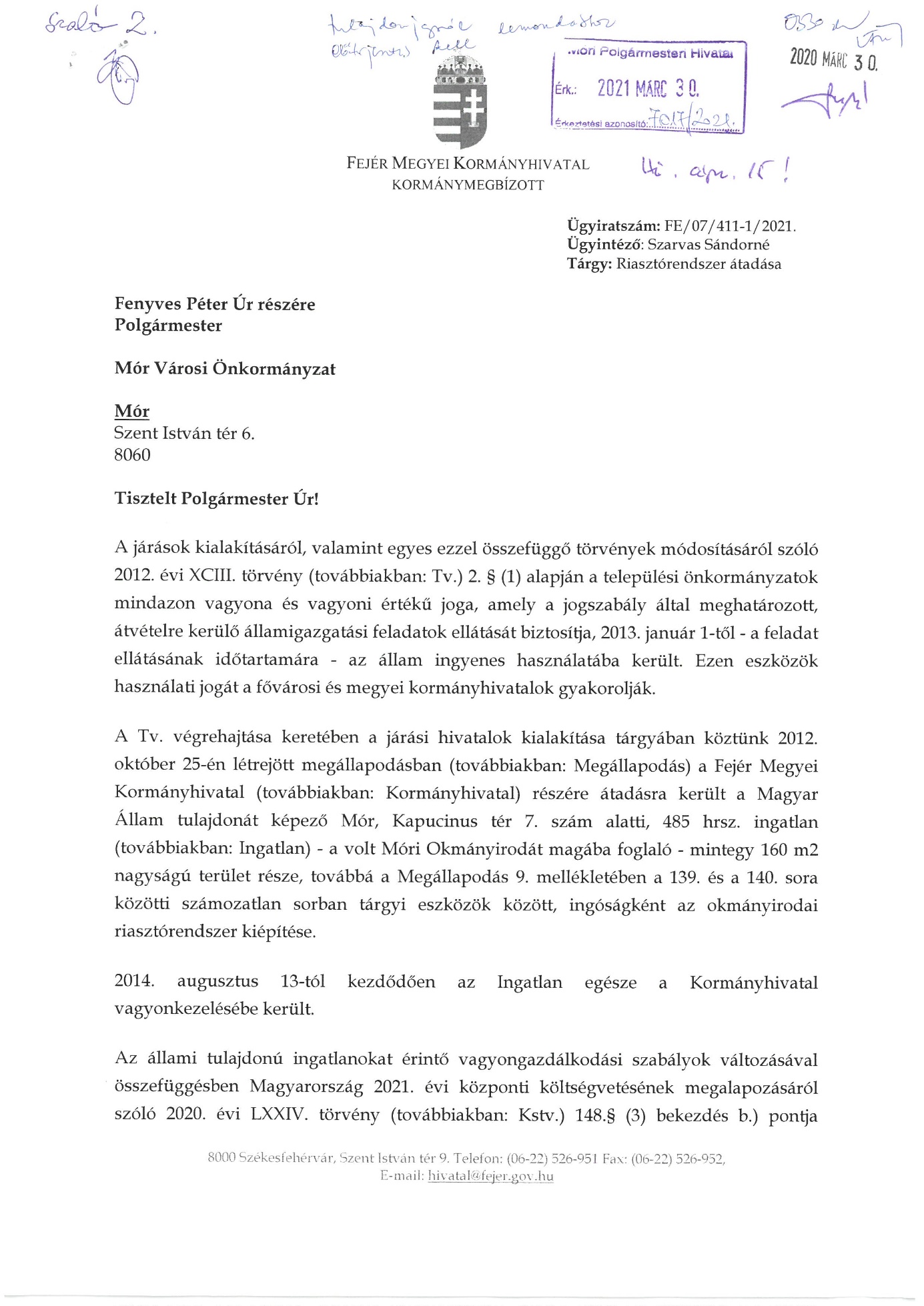 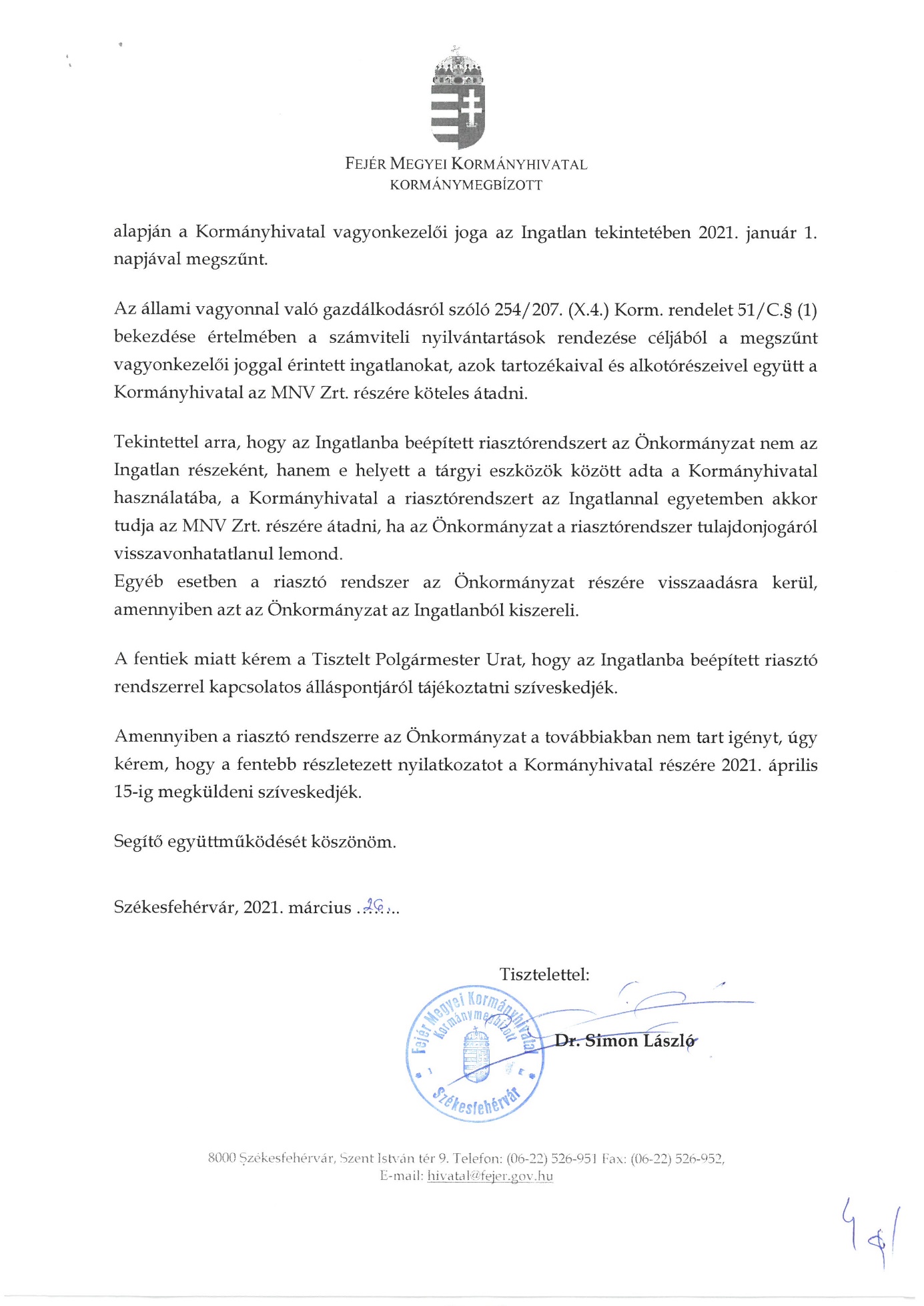 Dátumirodavezető neve, aláírásaszakmai2021. április ....……………………………..Hajnal Tiborgazdasági-pénzügyi2021. április …..……………………………...Zámodics Péterjogi2021. április …..……………………………...dr. Taba Nikolettahatározat-tervezet száma: 1 DBhatározat-tervezet száma: 1 DB1. sz. Határozat-tervezet tárgya:Mór, Kapucinus tér 7. sz. 485 hrsz. alatti ingatlanon fennálló épület tartozékát képező riasztórendszer tulajdonjogával kapcsolatos nyilatkozat Határozatot kapja:Önkormányzati Iroda – 2 példányPénzügyi Iroda – 1 példányVárosfejlesztési és -üzemeltetési Iroda – 2 példányFejér Megyei Kormányhivatal– 1 példány